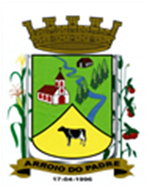 ESTADO DO RIO GRANDE DO SULMUNICÍPIO DE ARROIO DO PADREGABINETE DO PREFEITOMensagem 58/2019ACâmara Municipal de VereadoresSenhor PresidenteSenhores VereadoresQuero cumprimentá-los quando em anexo a esta lhes encaminho o projeto de lei 58/2019.	O projeto de lei 58/2019 vem a este Legislativo solicitar autorização legislativa para o município conceder auxílio financeiro ao Sr. Marcos Fischer, no valor de R$ 1.838,00 (um mil, oitocentos e trinta e oito reais), para construção de estufa(s) para produção de hortigranjeiros. O auxílio/incentivo está sendo concedido nos termos da Lei Municipal nº 1.568, de 31 de dezembro de 2014, que institui o programa “Desenvolver Arroio do Padre”, e de conformidade com as disposições do Edital de Chamamento Público 01/2019.	A concessão do auxílio/incentivo de que trata esta Lei, vem dar continuidade ao programa criado pelo governo municipal para incentivar a diversificação de culturas e deste o modo agregar valor e renda para as famílias de produtores rurais. O programa “Desenvolver Arroio do Padre” é apenas um entre tantos outros incentivos que tem por finalidade aumentar a renda e a produtividade nas propriedades rurais, buscar aumentar o comércio com notas fiscais ou com registro no talão de produtor, porque isto traz benefício diretos ao Município, pois proporciona o aumento do índice utilizado para repartição de tributos estaduais.	Por todo exposto, aguarda-se que com brevidade o presente projeto de lei seja aprovado e que assim possa haver a tramitação regular da concessão do auxílio/incentivo, nos termos legais.	Atenciosamente.Arroio do Padre, 30 de agosto de 2019. _________________________Leonir Aldrighi BaschiPrefeito MunicipalAo Sr.Gilmar SchlesenerPresidente da Câmara Municipal de VereadoresArroio do Padre/RSESTADO DO RIO GRANDE DO SULMUNICÍPIO DE ARROIO DO PADREGABINETE DO PREFEITOPROJETO DE LEI Nº 58, DE 30 DE AGOSTO DE 2019.Autoriza a Concessão de Incentivo ao Sr. Marcos Fischer.Art. 1º A presente Lei autoriza o Município de Arroio do Padre a conceder incentivo ao Sr. Marcos Fischer, inscrito no CPF sob nº 000.225.630-40 e com Inscrição Estadual, como produtor rural sob o nº 4701012300.Art. 2º O incentivo a ser concedido por esta Lei terá o seguinte objetivo:I- Ressarcimento de despesas para a construção de estufa para produção de hortifrutigranjeiros e/ou pequenos frutos, no valor de R$ 1.838,00 (um mil, oitocentos e trinta e oito reais);Parágrafo Único: A concessão do incentivo financeiro, a que se refere essa Lei, somente será concretizado mediante a efetiva instalação da estufa na propriedade informada e cumpridos os requisitos da Lei Municipal nº 1.568, de 31 de dezembro de 2014.Art. 3º Em contrapartida ao presente incentivo, o produtor assume as obrigações definidas na minuta de contrato, em anexo, a qual é integrante da presente Lei.Art. 4º As despesas decorrentes da presente Lei correrão a conta de dotação orçamentária, constante no orçamento municipal em vigor.Art. 5º Esta Lei entra em vigor na data de sua publicação.      Arroio do Padre, 30 de agosto de 2019.Visto técnico:Loutar PriebSecretário de Administração, Planejamento, Finanças, Gestão e Tributos.Leonir Aldrighi BaschiPrefeito Municipal